Piżamy damskie jednoczęściowe - dlaczego warto mieć przynajmniej jadną?Kobiety w XXI dbają o siebie, swój wygląd, higienę i pielęgnację. Dlatego nawet pidżama czy szlafrok, w którym prezentujemy się z samego rana, to dla nas ważne elementy. Sprawdźmy jakie zalety mają piżamy damskie jednoczęściowe i dlaczego naszym zdaniem warto mieć choć jedną.Pidżamy damskie - najczęstszy wybór Na rynku znajdziemy wiele modeli pidżam. Większość z nas wybiera zwykle te dwuczęściowe lub wygodne, zwiewnę koszulki nocne czy to na ramiączkach czy z długim rękawem - to w dużej mierze zależy od pory roku. Zimą wybieramy raczej pidżamy z długimi spodniami i bluzką z długim rękawem, latem namtomiast albo szorty i bluzkę na ramiączach albo koszulę nocną. Co ciekawe coraz więcej z nas decyduje się na piżamy damskie jednoczęściowe - dlaczego? Piżamy damskie jednoczęściowe - między klasyką a kobiecością 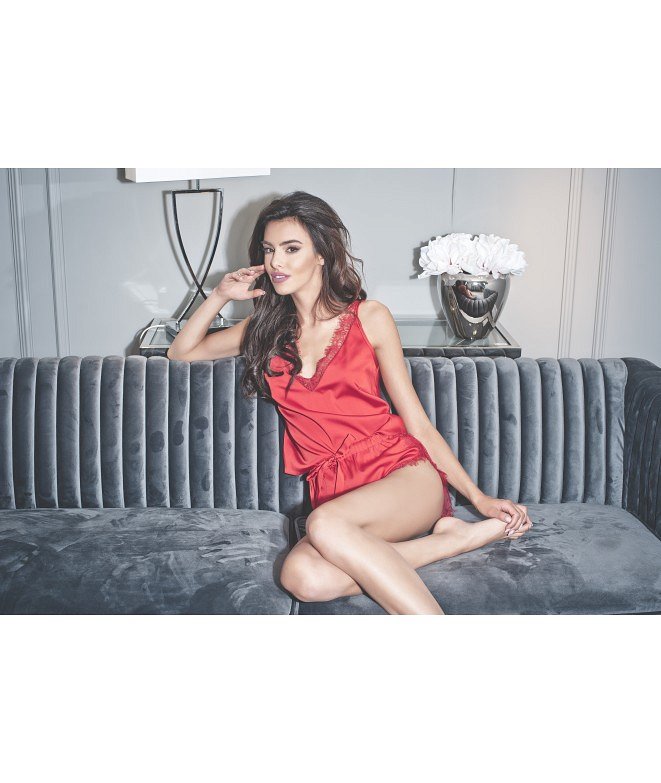 Kobiety nie zwracają juz uwagi jedynie na komfort wybieranej przez siebie bielizny nocnej, liczy się także wygląd. A idealne zestawienie tych dwóch cech odnajdziemy, kupując właśnie pidżamy damskie jednoczęściowe. Taki model pidżamy skutecznie eksponuje kobiece kształty jednocześnie, szczególnie jeśli wybierzemy model uszyty z satynowego materiału. Kominezony umożliwiają nam także komfortowe zasypianie. Kolejny plus - takie pidżamowe kombinezony łatwo prać oraz przechowywać. Idealnie sprawdzą się nie tylko w domu ale także w podróży, gdy miejsce w naszym bagażu jest ograniczone. 